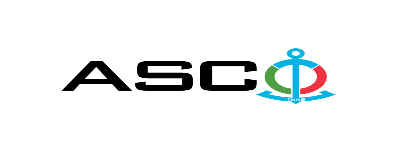 “AZƏRBAYCAN XƏZƏR DƏNİZ GƏMİÇİLİYİ” QAPALI SƏHMDAR CƏMİYYƏTİNİN№AM-050/2021 nömrəli 02.09.2021-ci il tarixində Dizel mühərriki, hava kompressor və ehtiyat hissələrinin satınalınması məqsədilə keçirdiyiAÇIQ MÜSABİQƏNİN QALİBİ HAQQINDA BİLDİRİŞ                                                              “AXDG” QSC-nin Satınalmalar KomitəsiSatınalma müqaviləsinin predmetiDizel mühərriki, hava kompressor və ehtiyat hissələriQalib gəlmiş şirkətin (və ya fiziki şəxsin) adıOlerni MMM və Rəvan XırdavatMüqavilənin qiyməti45682 AZN       13200AZNMalların tədarük şərtləri (İncotresm-2010) və müddəti                                     DDP Bakıİş və ya xidmətlərin yerinə yetirilməsi müddəti60 GÜN ƏRZİNDƏ